МИНИСТЕРСТВО ОБРАЗОВАНИЯ И НАУКИ РФ Федеральное государственное автономное образовательное учреждение высшего образования «Национальный исследовательский Нижегородский государственный университет им. Н.И. Лобачевского»И.Е. Мизиковский Ю.В.  Граница Ю.В.МЕТОДИЧЕСКИЕ РЕКОМЕНДАЦИИПО ВЫПОЛНЕНИЮ И ЗАЩИТЕ ВЫПУСКНОЙ  КВАЛИФИКАЦИОННОЙ  РАБОТЫРекомендовано методической комиссией института экономики и предпринимательства для студентов ННГУ, обучающихся по направлению подготовки38.03.01   «Экономика»,  направленность (профиль)  «Финансы и кредит. Бухгалтерский учет»Н. Новгород  2017УДК 	338ББК 	65.052Г-77Г-77.    Мизиковский  Игорь Ефимович, Граница  Юлия Валентиновна:  Методические указания по выполнению и защите выпускной квалификационной работы / И.Е. Мизиковский, Ю.В. Граница. -  ННГУ им. Н.И. Лобачевского". – Н. Новгород, 2017. .Рецензент:    	директор ООО НИЭР-АУДИТ» Миркина Любовь Ивановна	Методическая разработка представляет собой методические указания по выполнению и защите выпускной квалификационной работы  бакалаврами, обучающимися по направлению подготовки «Экономика», направленность (профиль) «Финансы и кредит. Бухгалтерский учет», которые в качестве объекта исследования выбрали бухгалтерский учет, анализ и аудит. Учебно-методическое  пособие содержит темы выпускных квалификационных работ, цели и  задачи написания выпускной квалификационной работы, требования к  ее структуре и содержанию,  квалификационные задания для проверки сформированности компетенций выпускника, процедуры проведения государственной итоговой аттестации.  Оценка выполненных  обучающимися в ходе написания выпускной квалификационной работы заданий проводится для  подтверждения их   квалификации.  Оценка сформированности компетенций на защите выпускной квалификационной работы осуществляется на основе анализа содержания работы, доклада выпускника на защите, ответов на дополнительные вопросы с учетом предварительных выводов в отзыве  научного руководителя.Ответственный за выпуск:председатель методической комиссии ИЭП ННГУ,к.э.н., доцент Летягина Е.Н.© Национальный исследовательский Нижегородский государственный университет им. Н.И. Лобачевского, 2017СОДЕРЖАНИЕ1.Государственная итоговая аттестация ВЫПУСКНИКОВ ВЫСШИХ УЧЕБНЫХ ЗАВЕДЕНИЙ1.1. ОБЩИЕ ПОЛОЖЕНИЯ  1.2. ПОРЯДОК ПРОВЕДЕНИЯ ГОСУДАРСТВЕННОЙ ИТОГОВОЙ АТТЕСТАЦИИ 1.3. Оценка сформированности компетенций во время            подготовки и  защиты Выпускной квалификационной работы на основе оценки выполнения квалификационных заданий для направления подготовки бакалавриата «Экономика»2. РЕКОМЕНДАЦИИ ПО ПОДГОТОВКЕ выпускной квалификационной     РАБОТЫ2.1. ЦЕЛЬ И ЗАДАЧИ ВЫПУСКНОЙ КВАЛИФИКАЦИОННОЙ РАБОТЫ 2.2. ВЫБОР И УТВЕРЖДЕНИЕ ТЕМЫ Выпускной квалификационной РАБОТЫ2.3. СОСТАВЛЕНИЕ ПЛАНА Выпускной квалификационной РАБОТЫ2.4. ОСНОВНЫЕ ЭТАПЫ И КАЛЕНДАРНЫЙ ГРАФИК ВЫПОЛНЕНИЯ Выпускной квалификационной РАБОТЫ2.5. СТРУКТУРА Выпускной квалификационной РАБОТЫ 3. ПРАВИЛА ОФОРМЛЕНИЯ выпускной квалификационной работы3.1. ОБЩИЕ ТРЕБОВАНИЯ3.2. ТИТУЛЬНЫЙ ЛИСТ3.3. ОСНОВНАЯ ЧАСТЬ Выпускной квалификационной РАБОТЫ3.4. СПИСОК  ИСТОЧНИКОВ3.5. ПРИЛОЖЕНИЯ3.6. презентация4. РЕКОМЕНДАЦИИ ПО СОДЕРЖАНИЮ И ЗАЩИТЕ выпускной     квалификационной  РАБОТы4.1. РЕКОМЕНДАЦИИ ПО СОДЕРЖАНИЮ выпускных квалификационных  работ4.2. ЗАЩИТА  выпускных квалификационнных работсписок  литературыПРИЛОЖЕНИЯ1 ГОСУДАРСТВЕННАЯ ИТОГОВАЯ АТТЕСТАЦИЯ
ВЫПУСКНИКОВ ВЫСШИХ УЧЕБНЫХ ЗАВЕДЕНИЙ1.1. ОБЩИЕ ПОЛОЖЕНИЯГосударственная итоговая аттестация бакалавра, обучающегося по направлению  38.03.01 «Экономика»  профилю «Финансы и кредит. Бухгалтерский учет» проводится в форме защиты выпускной квалификационной работы.Государственная итоговая  аттестация позволяет выявить уровень профессиональной подготовки выпускника высшего учебного заведения в соответствии с требованиями Приказа Минобрнауки России от 12.11.2015 N 1327 "Об утверждении федерального государственного образовательного стандарта высшего образования по направлению подготовки 38.03.01 Экономика (уровень бакалавриата)"  и проводится в соответствии с Приказом Минобрнауки России от 29.06.2015 N 636 "Об утверждении Порядка проведения государственной итоговой аттестации по образовательным программам высшего образования - программам бакалавриата, программам специалитета и программам магистратуры", Положением о порядке проведения государственной итоговой аттестации по образовательным программам высшего образования в ННГУ им. Н.И. Лобачевского (утверждено Ученым советом ННГУ от 23.03.2016) и регламентом  оценки сформированности компетенций при проведении Государственной итоговой аттестации в ННГУ им. Н.И. Лобачевского.К государственной итоговой аттестации допускаются студенты успешно завершившие обучение по основной образовательной программе высшего   образования по направлению подготовки 38.03.01 «Экономика» профиль «Финансы и кредит. Бухгалтерский учет». При условии успешной защиты выпускной квалификационной работы выпускнику высшего учебного заведения присваивается квалификация бакалавра экономики и выдается диплом о высшем образовании.Тематику выпускных квалификационных  работ и порядок выбора темы обучающимися, выбравшими в качестве объекта исследования бухгалтерский учет, отчетность, анализ и аудит, устанавливает кафедра бухгалтерского учета. Обучающийся может предложить свою тему с необходимым обоснованием целесообразности ее разработки. Для подготовки выпускной квалификационной работы студенту назначается научный руководитель.Условия и сроки выполнения дипломных работ установлены Ученым советом ННГУ им. Н.И. Лобачевского на основании Приказа Минобрнауки России от 29.06.2015 N 636 "Об утверждении Порядка проведения государственной итоговой аттестации по образовательным программам высшего образования - программам бакалавриата, программам специалитета и программам магистратуры" 1.2. ПОРЯДОК ПРОВЕДЕНИЯ ГОСУДАРСТВЕННОЙ ИТОГОВОЙ АТТЕСТАЦИИЗащита выпускной квалификационной  работы проводится на открытом заседании экзаменационной комиссии с участием не менее двух третей ее состава. Результаты аттестационных испытаний определяются оценками «отлично» «хорошо» «удовлетворительно» «неудовлетворительно» и объявляются в тот же день после оформления в установленном порядке протокола заседания экзаменационной комиссии.Решение о присвоении выпускнику квалификации бакалавра и выдаче диплома о высшем  образовании  принимает государственная экзаменационная комиссия по положительным результатам государственной итоговой аттестации оформленным протоколами экзаменационной комиссии.Решения государственной экзаменационной комиссии принимаются на закрытых заседаниях простым большинством голосов членов комиссии участвующих в заседании при обязательном присутствии председателя комиссии или его заместителя. При равном числе голосов председатель комиссии или его заместитель обладает правом решающего голоса.Лицам завершившим освоение основной профессиональной образовательной программы и не подтвердившим соответствие подготовки требованиям федерального государственного образовательного стандарта высшего образования при прохождении одного или нескольких итоговых аттестационных испытаний при восстановлении в вузе назначаются повторные итоговые аттестационные испытания в порядке определяемом ННГУ им. Н.И. Лобачевского.Лицам не проходившим итоговых аттестационных испытаний по уважительной причине предоставляется возможность пройти итоговые аттестационные испытания без отчисления из ННГУ им. Н.И.Лобачевского.Дополнительные заседания государственной аттестационной комиссии организуются в установленные ННГУ им. Н.И. Лобачевского сроки1.3.ОЦЕНКА СФОРМИРОВАННОСТИ КОМПЕТЕНЦИЙ ВО ВРЕМЯ ПОДГОТОВКИ И  ЗАЩИТЫ ВКР НА ОСНОВЕ ОЦЕНКИ ВЫПОЛНЕНИЯ КВАЛИФИКАЦИОННЫХ ЗАДАНИЙТаблица 1РЕКОМЕНДАЦИИ ПО ПОДГОТОВКЕ Выпускнойквалификационной РАБОТЫ2.1. ЦЕЛЬ И ЗАДАЧИ Выпускной квалификационной РАБОТЫЦелью выпускной квалификационной работы является приобретение навыков в области совершенствования организации и методики ведения бухгалтерского учета  анализа и аудита экономическим субъектом.Задачами выпускной квалификационной работы  являются:- систематизация закрепление и использование полученных в ходе освоения образовательной программы знаний, умений, владений- закрепление навыков самостоятельной работы и применение методики научного исследования при решении разрабатываемых в выпускной квалификационной работе вопросов получение в ходе исследований по теме выпускной квалификационной работы результатов в области бухгалтерского учета, экономического анализа и аудита полезных для использования в практической деятельности организаций.2.2. ВЫБОР И УТВЕРЖДЕНИЕ ТЕМЫ Выпускной квалификационной РАБОТЫПри выполнении выпускной квалификационной работы обучающийся должен продемонстрировать способность  применять полученные знания, умения и владения  для решения практических задач в области бухгалтерского учета, анализа  и аудита экономических, финансовых, маркетинговых, производственно-экономических и аналитических служб организаций различных отраслей, сфер и форм собственности; финансовых, кредитных и страховых учреждений; органов государственной и муниципальной власти; академических и ведомственных научно-исследовательских организацийПеречень тем выпускных квалификационных работ разрабатывается и утверждается кафедрой бухгалтерского учета. Выпускник  выбирает тему выпускной квалификационной работы по собственной инициативе исходя из практического опытаполученного при прохождении производственной и преддипломной практик,  профессионального интереса в углубленном изучении вопросов одного из направлений финансово-хозяйственной деятельности. Примерный перечень тем выпускных квалификационных  работ приведен в прил. 1. Данный перечень не ограничивает инициативы студента, т.е. студент может предложить свою оригинальную тему с соответствующим обоснованием. Закрепление за студентами тем выпускных квалификационных  работ и научных руководителей производится и утверждается заведующим кафедрой  бухгалтерского учета.Выпускник должен самостоятельно определить порядок сбора обобщения и анализа информации в соответствии с выбранной темой, которая утверждена кафедрой.Выпускник представляет на кафедру бухгалтерского учета заявление на утверждение темы выпускной квалификационной работы и научного руководителя. Форма заявления приведена в прил. 2.Выбрав тему, студент должен определить цель и конкретные задачи работы и подобрать необходимую нормативную и специальную литературу для ее углубленного изучения.Научный руководитель консультирует студента по составлению плана работы, рекомендует специальную литературу, предлагает календарный график выполнения выпускной квалификационной работы, принимает оформленную в целом работу на отзыв.Научным руководителем оформляется  задание на выпускную квалификационную работу (прил. 4). Перечень квалификационных заданий, которые должны быть выполнены студентом в ходе написания выпускной квалификационной работы приведены в таблице 1 данных методических указаний.Студент информирует научного руководителя о ходе подготовки выпускной квалификационной работы и консультируется по возникающим вопросам. Научный руководитель не является ни соавтором, ни редактором выпускной работы  и не обязан осуществлять научное и литературное редактирование. В ходе выполнения работы научный руководитель выступает как оппонент, обсуждая возникающие проблемы, указывая обучающемуся  на недостатки аргументации, композиции, стиля, оформления.Обучающийся несет полную ответственность за научную самостоятельность и достоверность результатов проведенного исследования, содержание и оформление работы.На последнем этапе перед защитой выпускной квалификационной работы научный руководитель составляет письменный отзыв, в котором всесторонне характеризует качество работы, отмечает как положительные, так и отрицательные стороны и рекомендует порядок работы над замечаниями. Выпускная квалификационная работа подается на отзыв научному руководителю не позднее 7 календарных дней до защиты.Научный руководитель в отзыве  не выставляет оценку выпускной квалификационной работы, а только рекомендует либо не рекомендует работу к защите.2.3. СОСТАВЛЕНИЕ ПЛАНА Выпускной квалификационной РАБОТЫПосле утверждения темы и  руководителя обучающийся  составляет рабочий план выпускной квалификационной работы, который согласовывается с научным руководителем. Окончательный вариант плана включает введение, три главы и заключение. Каждая глава делится на параграфы (как правило 2-3). Составлению плана выпускной квалификационной работы предшествует изучение специальной литературы, законодательных актов и стандартов.План должен отражать основные разделы исследования темы в теоретическом и практическом аспекте. Рекомендации по содержанию выпускной квалификационной работы приведены в п. 4.1 данных методических указаний.План выпускной квалификационной работы утверждается научным руководителем.2.4. ОСНОВНЫЕ ЭТАПЫ И КАЛЕНДАРНЫЙ ГРАФИК ВЫПОЛНЕНИЯ Выпускной квалификационной РАБОТЫНаучный руководитель совместно с обучающимся  оформляют задание на выпускную квалификационную работу (прил. 4) и календарный график выполнения  (прил. 3). График утверждается научным руководителем.В задании приводятся обязательные условия по подготовке и написанию выпускной квалификационной работы: -  источники информации- характер информации которая необходима для раскрытия темы выпускной квалификационной работы- основные нормативные документы - перечисляются актуальные проблемные вопросы темы.Подготовка выпускной квалификационной работы состоит из следующих последовательных этапов:подбор и первоначальное ознакомление с литературой по избранной теме, включая нормативно-правовые источники;составление первоначального варианта плана выпускной квалификационной работы;изучение литературы и действующей практики бухгалтерского учета проведение анализа финансово-хозяйственной деятельности и аудита. Сбор и обработка фактического материала;составление окончательного варианта плана выпускной квалификационной работы и  уточнение графика выполнения ее отдельных частей;написание текста выпускной квалификационной работы передача отдельных глав научному руководителю на проверку;доработка отдельных глав выпускной квалификационной работы по замечаниям научного руководителя;завершение и окончательное оформление выпускной квалификационной работы и передача на отзыв научному руководителю;подготовка раздаточного материала и устного доклада к защите выпускной квалификационной работы.В приведенном перечне указаны укрупненные этапы работы, общие для всех обучающихся.  Содержание некоторых из названных этапов в последующем может быть детализировано а сроки их выполнения уточнены.2.5. СТРУКТУРА Выпускной квалификационнойРАБОТЫВ выпускной квалификационной работе в указанной ниже последовательности содержатся:- титульный лист,- задание на выполнение выпускной квалификационной работы,- аннотация,- содержание,- введение,- основная часть,- заключение,- список источников,- приложения.Требования к содержанию, построению и оформлению текста аннотации установлены "ГОСТ 7.9-95 (ИСО 214-76). Система стандартов по информации, библиотечному и издательскому делу. Реферат и аннотация. Общие требования". Согласно указанному документу аннотация  - это краткое точное изложение содержания выпускной квалификационной работы, включающее основные фактические сведения и выводы, без дополнительной интерпретации или критических замечаний автора.Аннотация включает следующие аспекты содержания выпускной квалификационной работы:-      тему  и цель работы,методику и методологию выполнения работы,краткую характеристику  рассматриваемой организации,результаты работы,область применения результатов.Страница, содержащая текст аннотации не нумеруется  (прил. 5)3. ПРАВИЛА ОФОРМЛЕНИЯ выпускных квалификационных РАБОТ3.1.ОБЩИЕ ТРЕБОВАНИЯВыпускная квалификационная работа является документом, в котором излагаются сведения о ее выполнении. Общими требованиями к выпускной квалификационной работе являются:четкость построения,логическая последовательность изложения материала,убедительность аргументации,краткость и точность формулировок, исключающих возможность субъективного и неоднозначного толкования,доказательность выводов и обоснованность рекомендаций.	Кроме того:работа должна быть выполнена самостоятельно;работа должна отражать действующую нормативно–правовую базу бухгалтерского учета аудита и экономического анализа и ориентироваться на гармонизацию национальной системы бухгалтерского учета с международными стандартами бухгалтерской отчетностиработа должна быть выполнена на высоком теоретико–методическом уровне в соответствии с требованиями;результаты работы должны иметь определенную научную и практическую направленность;в работе необходимо раскрыть суть рассматриваемых вопросов и их роль в управлении финансово–хозяйственной деятельностьюраскрытие темы должно осуществляться с использованием теоретического материала на основе конкретных данных по выбранной организации предприятию; цитаты должны приводится с указанием источниковпо результатам работы необходимо  сформулировать четкие выводы и предложения направленные на совершенствование бухгалтерского учета  методов  проведения экономического анализа  аудита.Текст выпускной квалификационной работы может быть машинописным через 1,5 межстрочных интервала (лента только черная), компьютерного набора – шрифт Times New Roman, размер 14 через 1,5 интервал (картридж только черный) или рукописным (цвет чернил – черный, синий, фиолетовый, размер шрифта не менее 4 мм).	Текст выполняется на одной стороне листа белой нелинованной бумаги, формат 11 (А 4), (297  210 мм). Каждый лист (страница) должен иметь границы текста. Поля должны оставляться по всем четырем сторонам листа: слева не менее 25 мм, справа не менее 10 мм, сверху не менее 20 мм и снизу не менее 25 мм. Красная строка начинается с отступа от левого края на 5 знаков.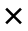 3.2. ТИТУЛЬНЫЙ ЛИСТТитульный лист должен оформляться по следующей форме:- название министерства, которому подчинен университет,- полное название университета,- название факультета (института) и кафедры,- обозначение документа (выпускная квалификационная работа),- тема выпускной квалификационной работы,- должности, места работы и подписи научного руководителя работы и исполнителя,- должность, место работы и подпись консультанта (если есть необходимость в нем),- город и год завершения работы.	Титульный лист является первой страницей выпускной квалификационной работы, но номер на нем не проставляется. Образец титульного листа  приведен на сайте ИЭП (http://www.iee.unn.ru/uchebnie-materiali/)3.3. ОСНОВНАЯ ЧАСТЬ Выпускной квалификационной РАБОТЫОбщие требования к оформлению выпускной квалификационной работы:Текст всех глав выпускной квалификационной работы должен разделяться на параграфы.Главы должны быть пронумерованы арабскими цифрами в пределах всей работы. После номера главы ставится точка. «Введение», «Заключение» и «Список источников» не нумеруются.Параграфы следует нумеровать арабскими цифрами в пределах каждой главы. Номер параграфа должен состоять из номера главы и номера параграфа, разделенных точкой. В конце номера параграфа также ставят точку, например, «2.1.» (первый параграф второй главы). Главы и параграфы должны иметь краткие и содержательные наименования. Наименование главы (параграфа) должно быть адекватным      содержанию, логически полноценным (недвузначным). Наименования глав печатаются прописными буквами, в виде заголовков (симметрично тексту), наименования параграфов в виде заголовка (с абзаца) – строчными буквами (кроме первой прописной). Переносы слов в заголовках не допускаются. Точку в конце заголовка не ставят. Если заголовок состоит из двух предложений, их разделяют точками. Расстояние между заголовком и текстом должно быть равно 2-3 интервала. Расстояние между заголовками главы и параграфа – 1,5-2 интервала.Каждую главу выпускной квалификационной работы рекомендуется начинать с нового листа (страницы).Нумерация выпускной квалификационной работы должна быть сквозной: первой страницей является титульный лист, второй –  аннотация. На указанных страницах   номер не ставят. Номера страниц, начиная с третьей, проставляют арабскими цифрами в правом верхнем углу. Если в работе содержатся рисунки и таблицы, которые располагаются на отдельных страницах, их необходимо включать в общую нумерацию. Если рисунок или таблица расположены на листе формата больше А 4, их следует учитывать как одну страницу. Приложения и список источников необходимо включать в сквозную нумерацию страниц.В содержании последовательно перечисляются «введение», заголовки глав, параграфов, «заключение», «список источников» и приложений, указывают номера страниц, на которых они помещены. Содержание должно включать все  заголовки, имеющиеся в работе. Слово «СОДЕРЖАНИЕ» записывают в виде заголовка (симметрично тексту). Наименования, включенные в содержание, записывают строчными буквами.	Введение	Введение должно кратко характеризовать состояние вопроса (задачи), которому посвящена работа, а также цель работы. Во введении следует четко сформулировать, в чем заключается актуальность работы, и обосновать необходимость  исследования темы. Кроме того, необходимо привести структуру работы (с кратким описанием содержания глав) и сведения о внедрении, либо возможности внедрения основных результатов работы.	Заглавием служит слово «ВВЕДЕНИЕ», напечатанное на отдельной строке прописными буквами (симметрично тексту).Основная часть выпускной квалификационной работыОсновная часть включает, как правило, три главы. Главы разделяются на 2-3 параграфа (объем каждого параграфа 10-15 стр.).Текст выпускной квалификационной работы пишут от третьего лица, в изъявительном наклонении. Например, «Данные для анализа содержатся… В главе рассматриваются…» и т.п.Текст выпускной квалификационной работы должен быть кратким, четким и не допускать различных толкований. Обязательным условием для выпускной квалификационной работы является выявление проблемных вопросов по теме  как в теоретическом, так и в практическом аспекте и авторские предложения по их решению.В тексте выпускной квалификационной работы не допускается:применять сокращения слов, кроме установленных правилами русской орфографии, пунктуации, а также соответствующими государственными стандартами,употреблять математические знаки без цифр,применять иностранные слова и термины при наличии равнозначных слов и терминов в русском языке.	Необходимым требованием к изложению материала является логическая связь между главами и последовательное развитие основной темы на протяжении всей работы; примерно равное количество страниц по главам.	В формулах в качестве символов следует применять обозначения, установленные соответствующими государственными стандартами.	Значения символов и числовых коэффициентов, входящих в формулу, должны быть приведены непосредственно под формулой. Значение каждого символа дают с новой строки в той последовательности, в какой они приведены в формуле. Первая строка расшифровки должна начинаться со слова «где» без двоеточия после него.	Все формулы, если их в работе более одной, нумеруются арабскими цифрами в пределах главы. Номер формулы состоит из номера главы и порядкового номера формулы, разделенных точкой. Номер указывают с правой стороны листа на уровне формулы в круглых скобках, например:                                           (3.1)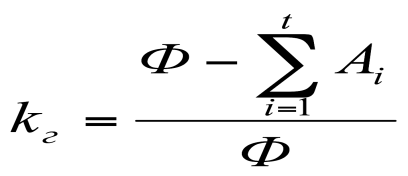 Ссылки в тексте на номер формулы дают в скобках, например, «…в   формуле (3.1)».	Количество иллюстраций должно быть достаточным для пояснения излагаемого текста. Иллюстрации (схемы, рисунки, таблицы и пр.) могут быть расположены как по тексту работы, так и  в приложении.	Все иллюстрации, если их более одной, нумеруют в пределах раздела арабскими цифрами. Номер иллюстрации состоит из номера главы и порядкового номера иллюстрации, разделенных точкой, например: рис. 1.1, рис. 1.2, либо соответствующего номера параграфа: рис. 1.1.1,  рис. 1.1.2 и т.п. Ссылки на иллюстрации дают по типу: «рис. 1.1.1» или «рис. 1.1.2». Иллюстрации при необходимости могут иметь наименование и поясняющие данные (подрисуночный текст). Наименование и поясняющие данные помещают под иллюстрацией. Номер иллюстрации помещают перед наименованием.	Цифровой материал, как правило, оформляют в виде таблиц. Таблица должна иметь заголовок, который выполняют строчными буквами (кроме первой прописной) и помещают над таблицей посередине. 	Если строки таблицы выходят за формат листа, таблицу делят на части, которые переносят на другие листы. В каждой части такой таблицы должна быть строка «нумерация граф». Перенесенная часть таблицы на последующем листе должна начинаться со строки «нумерация граф». Слово «Таблица», заголовок и порядковый номер таблицы указывают один раз над первой частью таблицы, над последующими частями пишут «Продолжение табл. 2.1»	Графу «№ п/п» в таблицу не включают. При необходимости нумерации показателей порядковые номера указывают перед их наименованием.	Все таблицы нумеруют в пределах главы арабскими цифрами.  Номер таблицы состоит из номера главы (параграфа) и порядкового номера таблицы, разделенных точкой. Над правым верхним углом таблицы помещают надпись «Таблица …» с указанием номера таблицы, например: «Таблица 2.1 или Таблица 2.1.1.». Надпись «Таблица …» пишут выше заголовка. На все таблицы должны быть ссылки в тексте, при этом слово «таблица» в тексте пишут сокращенно, например, «… в табл. 2.1».	ЗаключениеЗаглавием должно служить слово «ЗАКЛЮЧЕНИЕ», напечатанное на отдельной строке прописными буквами симметрично тексту.Заключение должно содержать оценку результатов работы, в частности, с точки зрения выполнения поставленных цели и задач. В заключении может мотивироваться целесообразность продолжения работы, намечаться ее пути и цели, также заключение содержит обобщающие выводы и предложения по материалам  работы.Пишутся выводы тезисно (по пунктам) и должны отражать основные положения по теории вопроса по проведенному исследованию и предлагаемым направлениям совершенствования практики учета, экономического анализа и аудита для  конкретной организации. 3.4. СПИСОК ИСТОЧНИКОВОформление  списка источников литературы  осуществляется в соответствии с: ГОСТ 7.1-2003. Библиографическая запись. Библиографическое описание. Общие требования и правила составления ГОСТ 7.82-2001. Библиографическая запись. Библиографическое описание электронных ресурсов.Заглавием должно служить словосочетание «СПИСОК ИСТОЧНИКОВ», напечатанное на отдельной строке прописными буквами симметрично тексту. В список включают все использованные источники в следующем порядке:Конституция РФ, кодексы (Гражданский, Налоговый и др.), законы (Федеральный закон «О бухгалтерском учете» № 402-ФЗ и др.);Указы Президента РФ, Постановления Правительства РФ;Положения по бухгалтерскому учету, аудиторские стандарты, приказы Минфина РФ, ЦБ РФ, инструкции, методические рекомендации официальных организаций, отдельные письма Минфина РФ, судов, разных инстанций;специальная литература в алфавитном порядке.Однотомное изданиеПримечания:Если у издания один, два или три автора, то описание начинается с фамилии и инициалов автора(ов). Далее через точку "." пишется Заглавие. Если у издания четыре автора и более, то описание начинается с заглавия. За косой чертой "/"указываются все авторы.Если у издания нет автора, но указаны редакторы, составители, переводчики и т.п., то описание начинается с заглавия. За косой чертой "/" после заглавия сразу пишутся редакторы, составители и т.п. с указанием функции.Если у издания нет автора, редакторов и т.п. То после заглавия сразу идет информация об издании после точки и тире ". - ". Примеры:Лейбин В.М. Психоанализ: учебник. - СПб. : Питер, 2002. - 576 с. - (Учебник нового века).Ашервуд Б. Азбука общения. - М.: Либерея, 1995. - 173 с.Современная информатика: наука, технология, деятельность / Р.С. Гиляревский, Г.З. Залаев, И.И. Родионов, В.А. Цветкова; под ред. Ю.М. Арского. - М.: Информатика, 1997. - 211 с. Логопедия: учебник для студ. дефектолог. фак. пед. Вузов / ред. Л.С. Волкова, С.Н. Шаховская. - 3-е изд., перераб. и доп. - М. : Гуманит. изд. центр ВЛАДОС, 2002. - 680 с.Странный ветер: современная японская поэзия: антология совр. яп. лит.: пер. с яп. - М.: Иностранка, 2003. - 476 c. - (Антология современной японской литературы).Иллюстрированный словарь английского и русского языка с указателями. - М. : Живой язык, 2003. - 1000 с. Гражданский процессуальный кодекс РСФСР: [принят третьей сес. Верхов. Совета РСФСР шестого созыва 11 июня 1964 г.]: офиц. текст: по состоянию на 15 нояб. 2001 г. / М-во юстиции Рос. Федерации. – М. : Маркетинг, 2001. – 159 с.Система стандартов безопасности труда: сборник. – М.: Изд-во стандартов, 2002. – 102 с.: ил. – (Межгосударственные стандарты).Многотомные изданияМноготомное издание в целомили:Примеры:Гиппиус, З. Н. Сочинения: в 2 т. – М.: Лаком-книга, 2001. – (Золотая проза серебряного века).
Т. 1 : Романы. – 367 с. – Содерж.: Без талисмана; Победители; Сумерки духа.
Т. 2 : Романы. – 415 с. – Содерж.: Чертова кукла; Жизнеописание в 33 гл.; Роман-царевич: история одного начинания; Чужая любовь.или Гиппиус, З. Н. Сочинения: в 2 т. – М.: Лаком-книга, 2001. – 2 т. – (Золотая проза серебряного века).Отдельный том  многотомного издания илиПримечания:Казьмин, В. Д. Справочник домашнего врача: в 3 ч. Ч. 2: Детские болезни. – М.: АСТ: Астрель, 2002. – 503 с.: ил.или Казьмин, В. Д. Детские болезни. – М.: АСТ: Астрель, 2002. – 503 с.: ил. – (Справочник домашнего врача: в 3 ч.; ч. 2).Неопубликованные документыПримеры:Белозеров, И. В. Религиозная политика Золотой Орды на Руси в XIII–XIV вв.: дис. … канд. ист. наук : 07.00.02: защищена 22.01.02: утв. 15.07.02. – М., 2002. – 215 с.Тевлина, В.В. Исторический опыт подготовки специалистов в области социальной работы в России. Вторая половина XIX-XX вв.: дис. ... д-ра ист. наук: 07.00.02: защищена 04.10.04; Поморский государственный университет им. М.В. Ломоносова. - Архангельск, 2004. - 409 с. Автореферат  выпускной  квалификационной  работы Примеры:Бесстрашнова, Я. К. Модели и методы управления надежностью коммерческого кредитования: автореф. дис. ... канд. экон. наук: 08.00.13: защищена 30.10.03; СПбГПУ . — СПб., 2003. - 20 с.Столярова, Е.В. Коммуникативная направленность текстов политической рекламы: автореф. дис. ... канд. филолог. наук: 10.02.01: защищена 16.12.05; Поморский государственный университет им. М.В. Ломоносова. - Архангельск, 2005. - 22 с.Электронные ресурсыЭлектронный ресурс локального доступа (CD) Примеры:Даль Владимир Иванович. Толковый словарь живого великорусского языка Владимира Даля [Электронный ресурс] : подгот. по 2-му печ. изд. 1880—1882 гг. — Электрон. дан. — М. : ACT, 1998. — 1 электрон. опт. диск (CD-ROM) — (Электронная книга).Александр и Наполеон [Электронный ресурс] : история двух императоров / Музей-панорама «Бородинская битва», Интерсофт. — Электрон. дан. — М. : Интерсофт, 1997. — 1 электрон. опт. диск (CD-ROM).Атлас-98 [Электронный ресурс] : 3D : самый подроб. полностью трехмер. атлас мира. — Электрон. дан. и прогр. — [Б. м.], 1998. — 1 электрон, опт. диск (CD-ROM). — (Весь мир в 3D).Электронный ресурс удаленного доступа (Internet) Примечания:Если описывается сайт в целом, то область "Дата издания" будет выглядеть следующим образом:
Год начала издания - год окончания издания.
Если работа над сайтом продолжается в текущий момент, то приводят год начала издания и тире после него с последующим пробелом в 4 знака. Примеры:Исследовано в России [Электронный ресурс] : многопредмет. науч. журн. / Моск. физ.-техн. ин-т. — Электрон. журн. — Долгопрудный : МФТИ, 1998. — Режим доступа к журн.: http://zhurnal.mipt.rssi.ru.Российская государственная библиотека [Электронный ресурс] / Центр информ. технологий РГБ ; ред. Власенко Т.В. ; Web-мастер Козлова Н.В. — Электрон. дан. — М. : Рос. гос. б-ка, 1997. — Режим доступа: http://www.rsl.ru, свободный.История книги [Электронный ресурс]: учебник для вузов / ред. А.А.Говоров, Т.Г.Куприянова; Московский гос. ун-т печати, Лаборатория компьютеризации ФИДиКТ. - Электрон. текстовые дан. и граф. дан. - М.: Издательство МГУП "Мир книги", 1998. – 348 с.: цв. - Режим доступа: http://www.hi-edu.ru/e-books/HB/, свободный. - Электрон. версия печ. публикации.Шпринц, Лев. Книга художника: от миллионных тиражей - к единичным экземплярам [Электронный ресурс] / Л. Шпринц. - Электрон. текстовые дан. - М.: Б. изд., 2000. – Режим доступа: http://artbook.km.ru/news/000525.html, свободный.Составные части документовОбщая схема описания:Статья из книгиПримечания:Сведение об издательстве в области выходных данных книги можно упустить. Примеры:Двинянинова, Г. С. Комплимент: коммуникативный статус или стратегия в дискурсе // Социальная власть языка : сб. науч. тр. / Воронеж. межрегион. ин-т обществ. наук. – Воронеж, 2001. – С. 101–106.Майо-Знак, Э.О. Статистика печати // Книговедение : энцикл. словарь. - М. : Сов. энцикл., 1982. - С. 517-519. Воронцова, М.В. Федеральный и региональный компоненты содержания экологического образования //XV международные Ломоносовские чтения: сб. научных трудов / ПГУ. - Архангельск: Изд-во ПГУ, 2003. - С. 476-477. Статья из газетыПримечания: Страницы (местоположение статьи) можно упустить, если газета объемом 8 и менее страниц.Если статья размещены в двух и более номерах газеты, то сведения о ее местоположении в каждом из номеров отделяют точкой с запятой. Примеры:Михайлов, С. А Езда по-европейски: система платных дорог в России находится в начал. стадии развития // Независимая газета. – 2002. – 17 июня. Рысев, В. Приоритет – экология //Волна. - 2004. - 4 марта . - С. 13. Статья из журналаПримечания: Если статья размещены в двух и более журналах, то сведения о ее местоположении в каждом из номеров отделяют точкой с запятой. Примеры:Ладынин, И. А. Дафны в библейской и египетско-христианской традиции о финале царствования Априя: конец 570-х - начало 560-х годов до н. э //Вестник древней истории. - 2004. - N 3. - С. 3-13.Казаков, Н. А. Запоздалое признание // На боевом посту. – 2000. – № 9. – С. 64–76; № 10. – С. 58–71.Статья из продолжающихся изданий Примеры:Боголюбов, А. Н. О вещественных резонансах в волноводе с неоднород-ным заполнением  // Вестник Моск. ун-та. Сер. 3, Физика. Астрономия. – 2001. – № 5. – С. 23–25.Белова, Г. Д. Некоторые вопросы уголовной ответственности за нарушение налогового законодательства // Актуал. проблемы прокурор. надзора / Ин-т повышения квалификации рук. кадров Генер. прокуратуры Рос. Федерации. – 2001. – Вып. 5 : Прокурорский надзор за исполнением уголовного и уголовно-процессуального законодательства. Организация деятельности прокуратуры. – С. 46–49.Бебякова, Н.А. Особенности физического развития и минерального обмена школьников-пользователей персонального компьютера //Вестник Поморского университета. Сер. "Физиологические и психолого-педагогические науки". - 2005. - № 1(7). - С. 29-33. - (Педагогика и психология).При ссылке на использованный источник в тексте приводится порядковый номер из списка, заключенный в квадратные скобки, например [25]. При цитировании текста использованного источника такой текст приводится в кавычках, а в квадратных скобках указывается не только номер, но и страница источника: [5 с. 255].3.5. ПРИЛОЖЕНИЯЗаглавием должно служить слово «ПРИЛОЖЕНИЯ», напечатанное на отдельной строке прописными буквами симметрично тексту. Приложения оформляются как продолжение выпускной квалификационной работы на последующих ее страницах, страницы нумеруются.Каждое приложение начинается с новой страницы; в правом верхнем углу пишут слово «Приложение». При необходимости приложение должно иметь заголовок.Если имеются два или более приложений, их нумеруют последовательно арабскими цифрами (без знака  №), например, «Приложение 1» и т.д.Приложения нумеруются соответственно порядку ссылок  на них в тексте выпускной квалификационной работы.	На каждое приложение должна быть ссылка в тексте, например, прил. 2» Если приложение не поместилось на одной странице, его продолжают на следующей, в правом верхнем углу пишут «Продолжение прил. 1» и т.д.В приложения следует выносить вспомогательный а также объемный фактический материал.  В приложения выносятся: бухгалтерская и другие виды отчетностиобъемные аналитические таблицы формы первичных документов регистров бухгалтерского учета иные фактические материалы. 3.6.ПрезентацияПрезентация выносимая на защиту является обязательной частью при защите выпускной квалификационной работы. Она должна быть органично увязана  с содержанием работы и доклада при ее защите, и в наглядной форме должна иллюстрировать основные положения анализа изученного материала и предлагаемых разработок. Необходимое количество состав и содержание презентации в каждом конкретном случае определяется  обучающимся и научным руководителем выпускной квалификационной работы. Графический материал должен быть представлен в виде схем динамики основных экономических показателей анализируемого предприятия и его производственных подразделений; диаграмм и таблиц, характеризующих результаты анализа финансово-хозяйственной деятельности, схем алгоритмов решения поставленных задач, экономико-математических моделей, таблиц эффективности предлагаемых мероприятий. Цифры и факты, приводимые в таблицах (графиках, диаграммах, схемах) презентации, должны правильно и объективно отражать фактическое состояние изучаемой проблемы.  РЕКОМЕНДАЦИИ ПО СОДЕРЖАНИЮ И ЗАЩИТЕвыпускной квалификационной  РАБОТы4.1. РЕКОМЕНДАЦИИ ПО СОДЕРЖАНИЮ выпускной квалификационной  РАБОТыРекомендации по содержанию выпускной квалификационной работы, посвященной проблемам бухгалтерского учета и экономического анализаВ первой главе выпускной квалификационной работы:-   показываются цели и задачи бухгалтерского учета выбранного участка       финансово-хозяйственной деятельности- систематизируется информация по нормативно-правовому         регулированию отражения в бухгалтерском учете хозяйственных операций по анализируемому участку финансово-хозяйственной деятельности- раскрываются методические основы бухгалтерского учета  соответствующих учетных объектов;- проводится сопоставление основополагающих требований российских и международных стандартов бухгалтерского учета и отчетности;- изучается  зарубежная практика учета по исследуемым вопросам.	Во второй главе рассматриваются вопросы организации бухгалтерского учета  в исследуемой организации:- приводится характеристика финансово-хозяйственной деятельности организации (организационно-экономическая характеристика предполагает изучение организационной структуры организации, истории ее возникновения и развития, учредительных документов, видов деятельности,  функциональной роли бухгалтерских служб в деятельности предприятия, содержания учетной политики, экономических показателей деятельности за ряд лет и т.п.)описывается практика организации  и ведения первичного и бухгалтерского учета хозяйственных операций по  выбранному участку финансово-хозяйственной деятельности (описание первичных документов документооборота, формирования учетных регистров (их содержание и информативность), составление бухгалтерской  и внутрихозяйственной отчетности в соответствии с учетной процедуройтехнология обработки  учетных данных (использование прикладных бухгалтерских программ, характеристика входящей и исходящей информации, формируемой в учете);анализ практических ситуаций (хозяйственных операций) отчетного периода по поступлению и выбытию соответствующих объектов учета с оформлением первичных документов, учетных регистров,  составляющих приложения  к данной выпускной квалификационной работе;выявление преимуществ и недостатков в организации и ведении бухгалтерского учета на исследуемом предприятии, выводы о его соответствии требованиям законодательства;обосновываются предложения по совершенствованию организации бухгалтерского учета в данной организации.В третьей главе излагаются вопросы экономического анализа: -    раскрываются цель, задачи и методы экономического анализа;- дается оценка структуры и динамики основных показателей  финансово-хозяйственной деятельности организации с соответствующими выводами- обосновываются направления совершенствования организации бухгалтерского учета и экономического анализа в данной  организации, а также предлагаются мероприятия по повышению эффективности хозяйственной деятельности. Рекомендации по содержанию выпускной квалификационной работы, посвященной проблемам бухгалтерского учета и аудитаВ первой главе  работы   рассматриваются следующие вопросы:цели и задачи бухгалтерского учета и аудита хозяйственных операцийнормативно-правовое регулирование бухгалтерского учета и аудита хозяйственных операций выбранного участка финансово-хозяйственной деятельности;требования к бухгалтерскому учету хозяйственных операций изучаемого участка финансово-хозяйственной деятельности в соответствии с отечественными и международными стандартами бухгалтерского (финансового) учета и отчетности: общие правила бухгалтерского учета соответствующих теме объектов. Во второй главе анализируется практика организации бухгалтерского учета по выбранному участку в исследуемой организации (коммерческой, бюджетной, страховой и т.п.). Основными вопросами второй главы являются:- характеристика субъекта хозяйствования (организационно-экономическая характеристика предполагает изучение организационной структуры организации, истории ее возникновения и развития, учредительных документов, видов деятельности, функциональной роли бухгалтерских служб в деятельности предприятия, содержания учетной политики, экономических показателей деятельности за ряд лет, хозяйственных связей  и т.п.)описание первичных документов документооборота, формирования учетных регистров (их содержание, построение и информативность) и отчетности в организации в соответствии с учетной процедурой по данному участку учетатехнология обработки  учетных данных (использование прикладных бухгалтерских программ, характеристика входящей и исходящей информации, формируемой в учете);анализ практических ситуаций (хозяйственных операций) отчетного периода по поступлению и выбытию соответствующих объектов учета с оформлением первичных документов, учетных регистров,  составляющих приложения  к данной выпускной квалификационной работе;выявление преимуществ и недостатков в организации и ведении бухгалтерского учета на исследуемом предприятии, выводы о его соответствии требованиям законодательства (выводы, проблемные вопросы).В третьей главе:- отражаются цель и задачи аудита выбранного участка финансово     хозяйственной деятельности- рассматриваются методы (процедуры) и информационное обеспечение аудита соответствующего участка учета;разрабатываются общий план и программа аудитаразрабатываются рабочие документы аудитора;систематизируются и анализируются типичные ошибки в бухгалтерском учете и налогообложении хозяйственных операций (виды нарушений)на основании проведенных исследований обосновываются предложения для  данной организации (изменение учетной политики, разработка графика документооборота, форм внутрихозяйственной отчетности, внесение дополнительных граф (строк) в учетные регистры, предложения по организации аналитического учета и др., рекомендации по бухгалтерскому оформлению исправления допущенных ошибок и их предупреждению).4.2. ЗАЩИТА Выпускной квалификационной РАБОТЫПеред защитой представляются следующие документы:зачетная книжкаполностью оформленная выпускная квалификационная  работа, содержащая:- заявление об утверждении темы  выпускной квалификационной работы (прил. 2);- задание на  выпускную  квалификационную  работу  (прил. 4);- стандартный титульный лист;- текст выпускной квалификационной работы с оглавлением, списком использованной литературы и приложениями;- отзыв руководителя;Защита выпускной квалификационной работы происходит на открытом заседании Государственной экзаменационной комиссии.Студент, получив положительный отзыв на выпускную квалификационную работу от научного руководителя, сдает работу на кафедру бухгалтерского учета.Важно не только написать профессиональную работу, но и уметь квалифицированно ее защитить. Для своего выступления на заседании государственной экзаменационной комиссии обучающийся должен подготовить  доклад (до 10 мин.), в котором необходимо четко и кратко изложить основные положения выпускной квалификационной работы, уделив особое внимание тому, что сделано лично студентом, чем он руководствовался при выборе темы, какие методы использовал при изучении, какие результаты получил. Докладываются выводы и предложения, их обоснование и практическая значимость выпускной квалификационной работы.По окончании доклада студенту задают вопросы члены государственной  комиссии, а также присутствующие.После ответов студента на вопросы зачитывается отзыв научного руководителя. Обучающемуся предоставляется заключительное слово для ответов на замечания в отзыве.В ГЭК могут быть также представлены другие материалы, характеризующие научную и практическую значимость работы (акт внедрения, сведения о публикациях по  теме выпускной квалификационной работы и др.).Оценка результата защиты выпускной квалификационной работы обсуждается на закрытом заседании государственной экзаменационной комиссии. Оценивается работа по четырехбальной системе (приложение 6).	После защиты выпускная квалификационная  работа хранится на кафедре бухгалтерского учета. Список литературыФедеральный закон «О бухгалтерском учете» от 06.12.2011 г. № 402-ФЗ. Федеральный закон «Об аудиторской деятельности» от 28.12.2008 г.       № 307-ФЗ.Федеральные правила (стандарты) аудиторской деятельности, утверждены постановлением Правительства РФ  от 23 сентября 2002 г.  № 696 (в редакции постановления Правительства № 863 от 19.11.2008).Постановление Правительства от 02.08.2010 № 586 о внесении изменений в  Правила (стандарты) аудиторской деятельности.Приказы Минфина РФ от 20.05.2010 № 46н и от 24.02.2010 № 16н «Об утверждении федеральных стандартов аудиторской деятельности»:ФСАД 1/2010 «Аудиторское заключение о бухгалтерской (финансовой) отчетности и формирование мнения о ее достоверности»;ФСАД 2/2010 «Модифицированное мнение в аудиторском заключении»;ФСАД 3/2010 «Дополнительная информация в аудиторском заключении»;ФСАД 4/2010 «Принципы осуществления внешнего контроля качества работы аудиторских организаций, индивидуальных аудиторов и требования к организации указанного контроля». 	Приказ Минфина РФ от 17.08.2010 г. № 90н «Об утверждении федеральных стандартов аудиторской деятельности»: ФСАД 5/2010 «Обязанности аудитора по рассмотрению недобросовестных действий в ходе аудита», ФСАД № 6/2010 «Обязанности аудитора рассмотрению соблюдения требований нормативных правовых актов в ходе аудита».Приказ Минфина РФ от 16.08.2011 № 99н «Об утверждении федеральных стандартов аудиторской деятельности: ФСАД 7/2011 «Аудиторские доказательства», 8/2011 «Особенности аудита отчетности, составленной по специальным правилам» и ФСАД 9/2011 «Особенности аудита отдельной части отчетности».Кодекс профессиональной этики аудиторов. Одобрен Советом по аудиторской деятельности 22.03.2012, протокол № 4 (с изм. и доп.).Правила независимости аудиторов и аудиторских организаций. Одобрены Советом по аудиторской деятельности 20.09.2012, протокол № 6.Положение по ведению бухгалтерского учета и бухгалтерской отчетности в  РФ. Утверждено приказом Минфина России от 29 июля 1998 г. № 34н (в ред. приказа Минфина № 186н от 2.12.2010).Положение по бухгалтерскому учету «Учетная политика организации» (ПБУ 1/2008). Утверждено приказом Минфина России от 106н от 06.10.2008 (в ред. приказов № 22н от 11.03.2009, № 132н от 25.10.2010 и № 144н от 08.11.2010).Положение по бухгалтерскому учету «Учет договоров строительного подряда» (ПБУ 2/2008). Утверждено приказом Минфина России № 116н от 28.10.2008 (в ред. приказа № 55н от 27.04.2012).Положение по бухгалтерскому учету 3/06 "Учет активов и обязательств, стоимость которых выражена в иностранной валюте" (ПБУ 3/06). Утверждено приказом Минфина РФ от 27.11.2006 г. № 154н (с изм., внес. приказом Минфина РФ от 24.12.2010 г. № 186н).Положение по бухгалтерскому учету 4/99 "Бухгалтерская отчетность организации" (ПБУ 4/99). Утверждено приказом Минфина РФ от 06.07.1999 г. № 43н (с изм., внес. приказом Минфина РФ от 08.11.2010 г. № 142н).Положение по бухгалтерскому учету 5/01 "Учет материально-производственных запасов" (ПБУ 5/01). Утверждено приказом Минфина РФ от 09.06.2001 г. № 44н (с изм., внес. приказом Минфина РФ от 25.10.2010 г. № 132н).Положение по бухгалтерскому учету 6/01 "Учет основных средств" (ПБУ 6/01). Утверждено приказом Минфина РФ от 30.03.2001 г. № 26н (с изм., внес. приказом Минфина РФ от 24.12.2010 г. № 186н).Положение по бухгалтерскому учету 7/98 "События после отчетной даты" (ПБУ 7/98). Утверждено приказом Минфина РФ от 25.11.98 № 56н. Положение по бухгалтерскому учету "Оценочные обязательства, условные обязательства и условные активы" (ПБУ 8/2010). Утверждено приказом Минфина России от 13.12.2010 № 167н.Положение по бухгалтерскому учету 9/99 "Доходы организации" (ПБУ 9/99). Утверждено приказом Минфина РФ от 06.05.1999 № 32н (с изм., внес. приказом Минфина РФ от 27.04.2012 г. № 55н).Положение по бухгалтерскому учету 10/99 "Расходы организации" (ПБУ 10/99). Утверждено приказом Минфина РФ от 06.05.1999 г. № 33н (с изм., внес. приказом Минфина РФ от 27.04.2012 г. № 55н).Положение по бухгалтерскому учету 13/2000 "Учет государственной помощи" (ПБУ 13/2000). Утверждено приказом Минфина РФ от 16.10.2000 г. № 92н (с изм., внес. приказом Минфина РФ от 18.09.2006 г. № 115н).Положение по бухгалтерскому учету 14/2007 "Учет нематериальных активов" (ПБУ 14/2007). Утверждено приказом Минфина РФ от 27.12.2007 г. № 153н (с изм., внес. приказом Минфина РФ от 24.12.2010 г. № 186н).Положение по бухгалтерскому учету 15/2008 "Учет расходов по займам и кредитам" (ПБУ 15/2008). Утверждено приказом Минфина РФ от 06.10.2008 г. № 107н (с изм., внес. приказом Минфина РФ от 27.04.2012 г. № 55н).Положение по бухгалтерскому учету 17/02 "Учет расходов на научно-исследовательские, опытно-конструкторские и технологические работы" (ПБУ 17/02). Утверждено приказом Минфина РФ от 19.11.2002 г. № 115н (с изм., внес. приказом Минфина РФ от 18.09.2006 г. № 116н).Положение по бухгалтерскому учету 19/02 "Учет финансовых вложений" (ПБУ 19/02). Утверждено приказом Минфина РФ от 10.12.2002 г. № 126н (с изм., внес. приказом Минфина РФ от 27.04.2012 г. № 55н).Положение по бухгалтерскому учету 20/03 "Информация об участии в совместной деятельности" (ПБУ 20/03). Утверждено приказом Минфина РФ от 24.11.2003 г. № 105н (с изм., внес. приказами Минфина РФ от 18.09.2006 г. № 116н).Положение по бухгалтерскому учету 21/2008 "Изменения оценочных значений" (ПБУ 21/2008). Утверждено приказом Минфина РФ от 06.10.2008 г. № 106н (с изм., внес. приказом Минфина РФ от 25.10.2010 г. № 115н).Положение по бухгалтерскому учету 22/2010 "Исправление ошибок в бухгалтерском учете и отчетности" (ПБУ 22/2010). Утверждено приказом Минфина РФ от 28.06.2010 г. № 63 (в ред. приказов Минфина России от 25.10.2010 № 132н, от 08.11.2010 № 144 н, от 27.04.2012 № 55 н).Положение по бухгалтерскому учету "Отчет о движении денежных средств" (ПБУ 23/2011). Утверждено приказом Минфина России  от 02.02.2011 № 11н.Положение по бухгалтерскому учету «Учет затрат на освоение природных ресурсов» (ПБУ 24/2011). Утверждено приказом Минфина России от 06.10.2011 № 125н.Порядок оценки стоимости чистых активов акционерных обществ. Утвержден приказом Минфина  РФ и ФКЦБ  РФ от 29.01.2003 № 10н/03-6/пз.Приказ Минфина РФ «О формах бухгалтерской отчетности организации в РФ» от  02 июля 2010 г. № 66н (в ред. приказом Минфина России от 05.10.2011 № 124н, от 17.08.2012 № 113н, от 04.12.2012 № 154н).План счетов бухгалтерского учета финансово-хозяйственной деятельности предприятий и Инструкция по его применению. Утвержден приказом Минфина РФ № 94н от 31.10.2000 г. (в посл. ред.).Методические указания по инвентаризации имущества и финансовых обязательств. Утверждены приказом Минфина РФ № 49 от 13.06.1995 (в  ред. приказа Минфина  РФ от 08.11.2010 № 142н).Методические рекомендации по проверке налога на прибыль и обязательств перед бюджетом при  проведении аудита и оказании сопутствующих аудиту услуг (от  23. 04 2004 г.).Методические рекомендации по сбору аудиторских доказательств достоверности показателей материально-производственных запасов в отчетности (от 23. 04 2004 г.).Методические рекомендации по сбору аудиторских доказательств при проверке правильности формирования страховых резервов (утв. Минфином РФ  и Советом по аудиторской деятельности  23. 04 2004 г.).Методические рекомендации по сбору аудиторских доказательств при проверке расчетов по налогу на добавленную стоимость (одобрено Советом по аудиторской деятельности от 21-22 октября 2003 г., протокол № 18). Методические рекомендации по получению аудиторских доказательств в конкретном  случае (инвентаризация) – протокол № 41 от  22.12.2002 г. и другие.Приказ Минфина РФ № 160н от 25.11.2011г. «О введении в действие Международных стандартов финансовой отчетности и Разъяснений МСФО на территории РФ».Приказ Минфина России от 09.11.2016 N 207н "О введении в действие  международных стандартов аудита»Приказ Минфина России от 24.10.2016 N 192н  "О введении в действие  международных стандартов аудита»Аудит для магистров: Практический аудит: Учебник / А.А. Савин, И.А. Савин, Д.А. Савин. - М.: Вузовский учебник: ИНФРА-М, 2014. - 188 с.:Аудит и анализ при банкротстве: теория и практика: Монография / М.В. Чернова. - М.: НИЦ ИНФРА-М, 2013. Аудит и контроллинг персонала организации: Учеб. пособие / Под ред. П.Э. Шлендера. - 2-e изд., перераб. и доп. - М.: Вузовский учебник, 2010. - 262 с.Аудит качества для постоянного улучшения: Учебное пособие / Ю.В. Сажин, Н.П. Плетнева. - М.: НИЦ ИНФРА-М, 2014. - 112 с.Аудит: основы аудита, технология и методика проведения аудиторских проверок: Уч. пос. / Н.В.Парушина, Е.А.Кыштымова - 2-e изд., перераб. и доп. - М.: ИД ФОРУМ: НИЦ Инфра-М, 2012 - 560 с.Аудит: Практикум: Учеб. пособие / Н.В. Парушина, С.П. Суворова, Е.В. Галкина. - 2-e изд., перераб. и доп. - М.: ИД ФОРУМ, 2011. - 288 с.Аудит: Практикум: Учебное пособие / Парушина Н. В., Суворова С. П., Галкина Е. В. - 3 изд., перераб. и доп. - М.: ИД ФОРУМ, НИЦ ИНФРА-М, 2015. - 288 с.Аудит: расширяем границы науки (теория и методология): Монография / И.В. Федоренко. - М.: НИЦ ИНФРА-М, 2013. - 100 с.Аудит: Учебник / А.Д. Шеремет, В.П. Суйц. - 6-e изд. - М.: НИЦ ИНФРА-М, 2014. - 352 с.Аудит: Учебник / И.В. Федоренко, Г.И. Золотарева. - М.: НИЦ Инфра-М, 2012. - 272 с.:Аудит: Учебник / Н.В. Парушина, С.П. Суворова. - 2-e изд., перераб. и доп. - М.: ИД ФОРУМ: НИЦ ИНФРА-М, 2013. - 288 с.Аудит: Учебное пособие / Е.Р. Баханькова. - 3-e изд. - М.: ИЦ РИОР: НИЦ Инфра-М, 2013. - 201 с.: Аудит: Учебное пособие / О.А. Заббарова. - М.: НИЦ ИНФРА-М, 2014. - 216 с.Аудит: Учебное пособие / С.А. Касьянова, Н.В. Климова. - М.: Вузовский учебник: ИНФРА-М, 2011. - 175 с.Банковский финансовый учет и аудит: Учебное пособие / С.В. Камысовская, Т.В. Захарова, Н.Н. Попова. - М.: Форум, 2012. - 288 с.Банкротство: учет, анализ, аудит: Практическое пособие / Н.В. Кобозева. - М.: Магистр: ИНФРА-М, 2010. - 208 сБухгалтерский управленческий учет: Учебник / В.Б. Ивашкевич. - 3-e изд., перераб. и доп. - М.: Магистр: НИЦ ИНФРА-М, 2015. - 448 с.Бухгалтерский управленческий учет. - 2-е изд., перераб. и доп. : Учебное пособие/Мизиковский И.Е. / Мизиковский И.Е., - 2-е изд. - М.:Магистр, НИЦ ИНФРА-М, 2016. - 144 с.Бухгалтерский учет в бюджетных учреждениях: Учебное пособие / Е.А. Мизиковский, Т.С. Маслова. - М.: Магистр: ИНФРА-М, 2010. - 335 с.Бухгалтерский учет в коммерческом банке: Новые типовые бухгалтерские проводки операций банка: Учебное пособие / В.Н. Курсов, Г.А. Яковлев. - 15-e изд., испр. и доп. - М.: НИЦ Инфра-М, 2012. - 364 с.:Бухгалтерский учет, анализ и аудит внешнеэкономической деятельности: Учебник / Ю.А. Бабаев, М.В. Друцкая и др. - 2-e изд., перераб. и доп. - М.: Вузовский учебник: НИЦ ИНФРА-М, 2014. - 348 с.Бухгалтерский учет, анализ и аудит внешнеэкономической деятельности: учебник / А.С. Нечаев, А.В. Прокопьева. - 3-е изд. - М.: НИЦ ИНФРА-М, 2016. - 368 с.:Бухгалтерский учет: Учебник / Н.А. Лытнева, Л.И. Малявкина, Т.В. Федорова. - 2-e изд., перераб. и доп. - М.: ИД ФОРУМ: НИЦ ИНФРА-М, 2013. - 512 с.Бухгалтерский учет: Учебник / Н.П. Кондраков. - 4-e изд., перераб. и доп. - М.: НИЦ Инфра-М, 2013. - 681 с.Бухгалтерский учет: учет оборотных средств: Учебное пособие / Бережной В.И., Суспицына Г.Г., Бигдай О.Б. и др. - М.: НИЦ ИНФРА-М, 2016. - 192 с.Бухгалтерский финансовый учет: Учебное пособие / Е.А. Мизиковский, И.Е. Мизиковский. - М.: Магистр: НИЦ ИНФРА-М, 2014. - 624 с.Взаимосвязь контроллинга и управленческого учета: Монография/СигидовЮ.И., РыбянцеваМ.С. - М.: НИЦ ИНФРА-М, 2015. - 168 с.Внутренний аудит в современной системе корпоративного управления компанией: Практическое пособие / С.Н. Орлов. - М.: НИЦ ИНФРА-М, 2015. - 284 с.:Комплексный экономический анализ в управлении предприятием: Учебное пособие / С.А. Бороненкова, М.В. Мельник. - М.: Форум, НИЦ ИНФРА-М, 2016. - 352 с.Комплексный экономический анализ хозяйственной деятельности: Учебник для вузов / Д.В. Лысенко. - М.: ИНФРА-М, 2013. - 320 с.Комплексный экономический анализ: Учебное пособие / М.В. Мельник, А.И. Кривцов, О.В. Горлова. - М.: Форум: НИЦ ИНФРА-М, 2014. - 368 с.Комплексный экономический анализ: Учебное пособие / Мельник М.В., Егорова С.Е., Кулакова Н.Г. и др. - М.: Форум, НИЦ ИНФРА-М, 2016. - 352 с.Комплексный экономический анализ: Учебное пособие / С.И. Жминько, В.В. Шоль, А.В. Петух и др. - М.: Форум, 2011. - 368 с.Контроль и ревизия в бюджетных учреждениях: Учебное пособие/Маслова Т. С., Мизиковский Е. А. - М.: Магистр, НИЦ ИНФРА-М, 2016. - 336 с.Любушин, Н. П. Экономический анализ [Электронный ресурс] : учебник для студентов вузов, обучающихся по специальностям «Бухгалтерский учет, анализ и аудит» и «Финансы и кредит» / Н. П. Любушин. - 3-е изд., перераб. и доп. - М.: ЮНИТИ-ДАНА, 2012. - 575 с.Маркетинговый аудит: как его организовать и правильно провести: Учебник / Д.В.Тюрин; Библиотека Российской Ассоциации Маркетинга. - М.: НИЦ Инфра-М, 2012 - 251с.Национальные модели бухгалтерского учета европейских стран: Монография / Т.П. Карпова, О.А. Винокурова. - М.: Вузовский учебник: НИЦ ИНФРА-М, 2015. - 222 с.Операционный аудит: теория и организация: Учебное пособие / А.А. Ситнов. - М.: Форум, 2011. - 240 с.Современный экономический рост: теория и регрессионный анализ: Монография / Н.П. Горидько, Р.М. Нижегородцев - М.: НИЦ ИНФРА-М, 2015. Теория бухгалтерского учета: Учебник для сред. проф. образования / И.Е. Мизиковский и др.; Под общ. ред. Е.А. Мизиковского, М.В. Мельник. - 2-e изд., перераб. и доп. - М.: Магистр, 2013. - 384 сУчет затрат и калькулирование себестоимости готовых объектов и отдельных циклов работ при долевом строительстве: Моногр. / Карпова Т.П., Шарафутина С.Ф. - М.:Вуз.уч., НИЦ ИНФРА-М, 2016. - 274 с.Учет, анализ и аудит внешнеэкономической деятельности коммерческих организаций: Учебное пособие / Н.А. Лытнева, Е.А. Боброва, Т.В. Федорова. - М.: ИД ФОРУМ, 2012. - 320 с.:Учет, оценка доходности и анализ финансовых вложений: Учебное пособие / В.Н. Едронова, Е.А. Мизиковский. - М.: Магистр: ИНФРА-М, 2011. - 368 с.:Финансово-экономический анализ хоз. деят. коммер. орг-ций (анализ дел. актив.): Учеб. пос. / И.Т. Абдукаримов, М.В. Беспалов. - М.: НИЦ Инфра-М, 2012. - 320 с.Харченко, О. Н. Бухгалтерский учет, анализ и аудит: тесты, задачи, решения [Электронный ресурс] : Учеб. пособие / под ред. О. Н. Харченко. - Красноярск: Сиб. федер. ун-т, 2012. - 434 с. Экономический анализ (теория, задачи, тесты, деловые игры): Учебное пособие / Н.В. Климова. - М.: Вузовский учебник: НИЦ Инфра-М, 2013. - 287 с.Экономический анализ деятельности коммерческого банка: Учебное пособие / Ю.Г. Вешкин, Г.Л. Авагян. - М.: Магистр: ИНФРА-М, 2011. - 352 с.: Экономический анализ деятельности предприятия: Учебник / И.Н. Иванов. - М.: НИЦ Инфра-М, 2013. - 348 с.Экономический анализ деятельности предприятия: Учебник / Л.Г. Скамай, М.И. Трубочкина. - 2-e изд., перераб. и доп. - М.: ИНФРА-М, 2011. - 378 с.Экономический анализ права: Учебное пособие / А.В. Шмаков. - М.: Магистр: ИНФРА-М, 2011. - 320 с.Экономический анализ: Задания, ситуации, руководство по решению / Е.Б. Герасимова, Е.А. Игнатова. - М.: Форум, 2010. - 176 сЭкономический анализ: Учебник / Г.В. Савицкая. - 14-e изд., перераб. и доп. - М.: ИНФРА-М, 2011. - 649 с.:Экономический анализ: Учебник / Г.В. Савицкая. - 14-e изд., перераб. и доп. - М.: НИЦ ИНФРА-М, 2014. - 649 с.Экономический анализ: Учебник / Под ред. В.Я. Позднякова, В.М. Прудникова. - М.: ИНФРА-М, 2011. - 491 с.Экономический анализ: Учебное пособие / Л.Е. Басовский, А.М. Лунева, А.Л. Басовский; Под ред. Л.Е. Басовского. - М.: НИЦ ИНФРА-М, 2015. - 222 с.Экономический анализ: Учебное пособие / Н.Б. Акуленко, В.Ю. Гарнова, В.А. Колоколов; Под ред. Н.Б. Акуленко и В.Ю. Гарновой - М.: НИЦ ИНФРА-М, 2013. - 157 с.Периодические изданияАудит и финансовый анализАудиторБухгалтерский учетЭкономический анализЭкономический анализ: теория и практикаЭкономический анализМеждународный бухгалтерский учетПриложение 1Темы выпускных квалификационных работ, рекомендуемые кафедрой «Бухгалтерский учет»Бухгалтерский учет и аудит (анализ) основных средств .Бухгалтерский учет и аудит (анализ)  материалов.Бухгалтерский учет, и аудит операций с денежными средствами в кассе, на расчетных счетах в банке.Расходы, доходы и финансовые результаты: состав, признание и бухгалтерский учет.Формирование  и аудит бухгалтерской отчетности организации.Бухгалтерский учет и  аудит кредитов и займов.Бухгалтерский учет  и аудит (анализ) материально-производственных запасов (по видам материально-производственых запасов).Бухгалтерский учет и аудит капитальных вложений.Бухгалтерский учет и аудит расчетов по договорам  мены и другим неденежным  операциям.Бухгалтерский учет и аудит  (анализ) расчетов с поставщиками и подрядчиками. Бухгалтерский учет и аудит (анализ) экспортно-импортных операций.Бухгалтерский учет и аудит готовой продукции. Бухгалтерский учет и аудит нематериальных активов.Бухгалтерский учет и аудит (анализ) расчетов организации с персоналом по оплате труда. Бухгалтерский учет и аудит капитала организации.Финансы и кредит. Бухгалтерский учет расчетов с бюджетом по налогам на добавленную стоимость (прибыль). Бухгалтерский учет и формирование бухгалтерской отчетности деятельности организации.Исполнение бюджетов в бюджетных организациях.Бухгалтерский учет и аудит расчетов с бюджетом по налогу на доходы физических лиц.Бухгалтерский учет и аудит  (анализ) расчетов с покупателями и заказчиками.Бухгалтерский учет  и аудит финансовых вложений.Бухгалтерский учет и аудит  текущей и долгосрочной аренды.Бухгалтерский учет и анализ обычных видов деятельности страховой организации.Бухгалтерский учет затрат на производство и калькулирование себестоимости продукции (по организациям одной из отраслей экономики).Бухгалтерский учет и анализ (аудит) затрат на производство продукции.Бухгалтерский учет и анализ  накладных расходов. Нормативный  учет затрат на производство.  Бухгалтерский учет и  анализ затрат в научно-исследовательских и опытно-конструкторских организациях.Бухгалтерский учет и анализ затрат во вспомогательных производствах (по видам производств).Бухгалтерский учет затрат на производство и продажу готовой продукции в организациях общественного питания.Бухгалтерский учет и анализ  на малом предприятии.Бухгалтерский учет и аудит (анализ)  товарооборота (на предприятиях оптовой и розничной торговли).Позаказный учет затрат на производство.Бухгалтерский учет в бюджетных учреждения (На примере воинских частей и учреждений МО, МВД, ФСБ и учреждений властных структур).Бухгалтерский учет и анализ деятельности негосударственных организаций.Попроцессный учет затрат на производство.Попередельный учет затрат на производство.38.Бухгалтерский учет  деятельности образовательных учреждений.39. Бухгалтерский учёт доходов и расходов от оказания платных услуг в здравоохранении.40.Бухгалтерский учет и ревизия материальных ценностей в бюджетных организациях.41.Бухгалтерский учет и ревизия средств, полученных от предпринимательской и иной приносящей доход деятельности при казначейской системе исполнения бюджета. 42.Бухгалтерский учет и анализ расходов в бюджетных учреждениях.43. Бухгалтерский учет и аудит (анализ)  операций с ценными бумагами в коммерческом банке.44.Бухгалтерский учет и аудит (анализ) кредитных операций в коммерческом банке.45.  Бухгалтерский учет и аудит (анализ) источников финансирования в коммерческом банке.46. Бухгалтерский учет и аудит (анализ)  фондовых операций в коммерческом банке. 47.Организация и методика  внутреннего контроля в  коммерческом банке.48.Бюджетирование расходов и анализ исполнения бюджетов в коммерческих организациях. 49.Бухгалтерский учет и ревизия расчетных операций в бюджетных организациях.50.Формирование и анализ внутренней отчетности для принятия управленческих решений.51.Процедуры трансформации финансовой отчетности в соответствии с МСФО.52.Организация управленческого учета на предприятии (на примере любой отрасли экономики).53.Организация и методика внутреннего контроля в коммерческой организации.54.Особенности бухгалтерского учета, налогообложения и экономического анализа юридического лица при банкротстве.55.Бухгалтерский учет посреднических операций.56.Аудиторские риски.57.Бухгалтерский учет и аудит событий после отчетной даты и условных фактов хозяйственной деятельности.58.Финансы и кредит. Бухгалтерский учет  операций по договорам простого товарищества.59.Формирование учетной политики предприятия.60. Бухгалтерский учет и анализ обычных видов деятельности в организациях туризма.61.Особенности бухгалтерского учета и аудита (анализа) в обособленных структурных подразделениях организации.62.Бухгалтерский учет и аудит запасов незавершенного производства в промышленности.63.Бухгалтерский учет и аудит лизинговых операций.64.Категории риска в аудите и бухгалтерском учете.65.Бухгалтерский учет и анализ (аудит) расчетов с векселями.66.Практические вопросы постановки и развития управленческого учета на предприятии.67.Анализ влияния инфляции на финансовые результаты и финансовое состояние предприятия.68. Функционально-обоснованное распределение косвенных затрат производственных организаций.69. Система учёта затрат и калькулирования себестоимости продукции "Direct costing".70.Управленческий учет и отчетность по центрам ответственности и сегментам бизнеса.71. Система управления затратами "Target costing".72. Система управления затратами "Kaizen costing".73. Формирование стандартов управленческого учёта экономического субъекта. Выбирается один из вариантов: бухгалтерский учет и анализ либо бухгалтерский учет и аудит.Приложение 2                                                                      Зав. кафедрой   бухгалтерского   учета,Института экономики и предпринимательства ННГУ им. Н.И. Лобачевского                                                                 д.э.н.,  профессору  И.Е. МизиковскомуЗ А Я В Л Е Н И Е.Студент (ка)______ курса __________очной / очно-заочной/заочной  формы обучения, направление «Экономика», направленность (профиль)  «Финансы и кредит. Бухгалтерский учет», модуль «Бухгалтерский учет», группы      _____________________Ф.И.О.:_____________________________________________________________Прошу утвердить мне тему  выпускной квалификационной работы: ____________________________________________________________________________________________________________________________________________________________Научным руководителем прошу назначить: _______________________________                                                                                          __________________                                                                                                                  подпись, дата  СОГЛАСОВАНО:Научный руководитель    _________________________ / Ф.И.О. /                                                                                                подпись      «_____» ____________20___г.Зав. кафедрой бухгалтерского учетад.э.н, проф.									И.Е. МизиковскийПриложение 3Календарный график выполнения выпускной квалификационной работыПриложение 4Задание на выпускную квалификационную работуПриложение 5Аннотация на выпускную квалификационную работу «Бухгалтерский учет и аудит расчетных операций ООО «Подкова» (Н.Новгород, 2017г. – 85 стр., 7 рис., 9 табл., 45 источников)Объект исследования - расчетные операции ООО «Подкова ».Предмет исследования  -  бухгалтерский  учет и аудит расчетов с поставщиками и  подрядчиками.Цель выпускной квалификационной работы - исследование бухгалтерского учета и аудита расчетных операций, выявление проблемных вопросов и определение путей их решенияРезультаты работы - уточнены элементы учетной политики организации, разработан рабочий план счетов, график документооборота, предложены регистр синтетического учета расчетов,  формы внутренней отчетности, разработана система внутреннего контроля расчетов с поставщиками и подрядчиками.  Автор работы _______________________ 				(подпись)Приложение 6Измерительная шкала для оценки уровня сформированности компетенцийИгорь Ефимович Мизиковский  Юлия Валентиновна ГраницаМЕТОДИЧЕСКИЕ УКАЗАНИЯ ПО ВЫПОЛНЕНИЮ И ЗАЩИТЕ ВЫПУСКНОЙ КВАЛИФИКАЦИОННОЙ РАБОТЫ	Федеральное государственное автономное образовательное учреждение высшего образования «Национальный исследовательский Нижегородский государственный университет им. Н.И. Лобачевского».603950, Нижний Новгород, пр. Гагарина, 23.Код компетенцииСодержание компетенцииКвалификационные заданияТрудовые функцииОК-1Способность использовать основы философских знаний для формирования мировоззренческой позицииУчесть принципы диалектического метода познания посредством характеристики взаимосвязи предмета и объекта исследования в общей структуре экономических связей.Охарактеризовать последовательность этапов дейтельности и возможности дальнейшего развития применительно к объекту исследования и экономической среде, в которой он функционирует.ОК-2Способность анализировать основные этапы и закономерности исторического развития общества для формирования гражданской позиции1.2.1. Проанализировать особенности функционирования объекта исследования за рассматриваемый период.1.2.2. Выделить закономерности функционирования объекта исследования с учетом особенностей произошедших исторических (ретроспективных)  изменений за анализируемый период.ОК-3Способность использовать основы экономических знаний в различных сферах деятельности1.3.1. Использовать при проведении исследования базовые экономические категории, понятия и законы.1.3.2. Аргументировать актуальности темы, ее теоретической и практической значимости.1.3.3. Определить цель(-и) проводимого исследования.1.3.4. Сформулировать задачи, которые необходимо решить в процессе исследования.1.3.5. Сформулировать предмет и объект исследования.ОК-4Способность к коммуникации в устной и письменной формах на русском и иностранном языках для решения задач межличностного и межкультурного взаимодействия1.4.1. Ясно, логично и грамотно изложить результаты исследования при написании и защите ВКР.1.4.2. Использовать и цитировать при выполнении исследования отечественные и/или зарубежные источники информации.1.4.3. Продемонстрировать владение навыками аргументирования  своей позиции при ответах на поставленные вопросы.ОК-5Способность работать в коллективе, толерантно воспринимая социальные, этнические, конфессиональные и культурные различия.1.5.1. Продемонстрировать умение сформировать деловой стиль во внешнем виде для участия в официальном мероприятии (публичной защиты ВКР).1.5.2. Проявить толерантное и доброжелательное отношение к окружающим в ходе официального мероприятия (публичной защиты ВКР). 1.5.3.  Продемонстрировать способность к взаимодействию с научным руководителем по теме исследования.ОК-6Способность использовать основы правовых знаний в различных сферах деятельности1.6.1. Использовать при написании ВКР актуальные нормативно-правовые документы.ОК-7 Способность к самоорганизации и самообразованию1.7.1. Оформить ВКР в соответствии с требованиями методических указаний по выполнению ВКР.1.7.2. Представить ВКР в ГЭК в сроки, определенные приказом Минобрнауки РФ от 29.06.2015 № 636.ОК-8Способность использовать методы и средства физической культуры для обеспечения полноценной социальной и профессиональной деятельности1.8.1. Уметь внятно и четко изложить суть исследования, проведенного в ходе выполнения ВКР.1.8.2. Владеть навыками спокойного общения с членами ГЭК в процессе проведения официального мероприятия (открытой защиты ВКР).ОК-9Способность использовать приемы первой помощи, методы защиты в условиях чрезвычайных ситуаций1.9.1. Знать правила техники безопасности при работе в аудиториях, оснащенных мультимедийной техникой.1.9.2. Уметь оказать первую помощь в условиях чрезвычайной ситуации (например, короткое замыкание электрической проводки, задымление помещения и т.п.).1.9.3. Знать пути эвакуации из помещения, в котором проводится защита ВКР, в соответствии с утвержденными схемами эвакуации.ОПК-1Способность решать стандартные задачи профессиональной деятельности на основе информационной и библиографической культуры с применением информационно-коммуникативных технологий и с учетом основных требований информационной безопасности2.1.1. Подобрать с учетом основных требований информационной безопасности актуальные источники информации для написания аналитического обзора по теме исследования, в том числе с использованием официальных web-ресурсов.2.1.2. Провести анализ подобранных источников информации в соответствии с темой исследования.2.1.3. Составить список источников информации на основе действующих правил библиографического описания и ГОСТ-ов.ОПК-2Способность осуществлять сбор, анализ и обработку данных, необходимых для решения профессиональных задач2.2.1. Осуществить подбор показателей, необходимых для проведения анализа по теме исследования в динамике не менее, чем на 3 отчетные даты.2.2.2. Выделить основные и базовые показатели. 2.2.3. Уметь структурировать аналитические и расчетные показатели (например, в форме таблиц).2.2.4. Сформировать приложения на основе исходной информации.2.2.5. Проанализировать подобранные показатели с использованием методов экономико-статистического анализа  и проиллюстрировать динамику изменения основных показателей (например, в форме графиков и/или диаграмм).ОПК-3Способность выбирать инструментальные средства для обработки экономических данных в соответствии с поставленной задачей, проанализировать результаты расчетов и обосновать полученные выводы2.3.1. Подобрать методы проведения анализа теоретического материала и количественных показателей в соответствии с особенностями предмета и объекта исследования.2.3.2. Обосновать выбор методов анализа теоретического материала и количественных показателей с точки зрения возможности достижения поставленных целей. 2.3.3. Уметь подобрать программные продукты для обработки экономических данных.ОПК-4Способность находить организационно-управленческие решения в профессиональной деятельности и готовность нести за них ответственность2.4.1. Владеть методами оценки и экономической диагностики показателей объекта исследования.2.4.2. Проанализировать причины изменения показателей.2.4.3. Сформулировать мероприятия по корректировке (устранению) выявленных причин.2.4.4. Критически оценить предлагаемые варианты решений, разработать и обосновать предложения по их совершенствованию с учетом критериев эффективности, рисков и возможных социально-экономических последствий.ПК-1Способность собрать и проанализировать исходные данные, необходимые для расчета экономических и социально-экономических показателей, характеризующих деятельность хозяйствующих субъектов3.1.1. Уметь собрать исходные данные по теме исследования.3.1.2. Выбрать и обосновать применение методов для осуществления экономического анализа данных.3.1.3. Провести анализ данных с использованием методов экономического анализа данных.3.1.4. Проинтерпретировать зависимости, установленные по результатам экономического анализа данных.Мониторинг конъюнктуры рынка ценных бумаг, иностранной валюты, товарно-сырьевых рынковФинансовое консультирование по широкому спектру финансовых услугМониторинг деятельности контрагентовОрганизация процесса формирования информации в системе бухгалтерского учетаПланирование процесса формирования информации в системе бухгалтерского учетаКоординация процесса формирования информации в системе бухгалтерского учетаКонтроль процесса формирования информации в системе бухгалтерского учета
ПК-2Способность на основе типовых методик и действующей нормативно-правовой базы рассчитать экономические и социально-экономические показатели, характеризующие деятельность хозяйствующих субъектов3.2.1. Уметь применять типовые методики и действующую нормативно-правовую базу для расчета показателей по теме исследования.3.2.2. Осуществить расчет показателей, в соответствии с выбранными методиками, в динамике за выбранный период времени.3.2.3. Оценить полученные результаты на соответствие целям исследования.Формирование числовых показателей отчетов, входящих в состав бухгалтерской (финансовой) отчетности;Счетная и логическая проверка правильности формирования числовых показателей отчетов, входящих в состав бухгалтерской (финансовой) отчетностиФормирование пояснений к бухгалтерскому балансу и отчету о финансовых результатахПК-3Способность выполнять необходимые для составления экономических разделов планов расчеты, обосновывать их и представлять результаты работы в соответствии с принятыми в организации стандартами3.3.1. Осуществить расчеты плановых показателей на основе имеющейся информации  в соответствии с принятыми в организации стандартами.3.3.2. Проанализировать выполнение организацией (объектом исследования) плановых заданий.3.3.3.  Обобщить полученные в ходе исследования результаты.Организация работ по финансовому анализу экономического субъектаОрганизация бюджетирования и управления денежными потоками в экономическом субъектеСоставление финансовых планов, бюджетов и смет экономического субъектаОсуществление анализа и оценки финансовых рисков, разработка мер по их минимизацииСводка статистических данных по утвержденным методикамФормирование систем взаимосвязанных статистических показателейВедение статистических регистровПК-4Способность на основе описания экономических процессов и явлений строить стандартные теоретические и эконометрические модели, анализировать и содержательно интерпретировать полученные результаты3.4.1. Описать исследуемые экономические процессы с характеристикой особенностей их протекания.3.4.2. Обосновать корректность выбора теоретической и/или эконометрической модели с учетом особенностей анализируемого объекта исследования.3.4.3. Подобрать показатели для проведения эконометрического анализа с учетом требований достоверности.3.4.4. Построить эконометрическую модель и провести исследование ее достоверности по базовым критериям при наличии необходимых данных.3.4.5. Проанализировать полученные в процессе моделирования результаты, и провести их содержательную интерпретацию.Определение контекста, идентификация, анализ рисков и выработка мероприятий по воздействию на рискДокументирование процесса управления рисками в рамках отдельных бизнес-процессов, направленийПоддержка процесса управления рисками для ответственных за риск сотрудников организацииРазработка методической и нормативной базы системы управления рисками и принципов управления рисками в рамках отдельных бизнес-процессов, направленийУправление риском ликвидностиУправление валютным рискомОсуществление анализа и оценки финансовых рисков, разработка мер по их минимизацииУчастие в разработке планов продаж продукции (работ, услуг), затрат на производство и подготовка предложений по повышению рентабельности производства, снижения издержек производства и обращенияПК-5Способность анализировать и интерпретировать финансовую, бухгалтерскую и иную информацию, содержащуюся в отчетности предприятий различных форм собственности, организаций, ведомств и т.д. и использовать полученные сведения для принятия управленческих решений3.5.1. Провести анализ информации, содержащейся в отчетности объекта исследования (в соответствии с его особенностями).3.5.2. Осуществить интерпретацию полученных результатов в соответствии с текущей экономической обстановкой и перспективами ее изменения и предложить варианты управленческих решений.Проведение финансового анализа, бюджетирование и управление денежными потокамиПК-6Способность анализировать и интерпретировать данные отечественной и зарубежной статистики о социально-экономических процессах и явлениях, выявлять тенденции изменения социально-экономических показателей3.6.1. Провести анализ статистической информации, содержащейся в отечественных и/или зарубежных источниках в соответствии с особенностями объекта исследования.3.6.2. Осуществить интерпретацию полученных результатов в соответствии с тенденциями изменения социально-экономических процессов (показателей).Формирование систем взаимосвязанных статистических показателейПК-7Способность, используя отечественные и зарубежные источники информации, собрать необходимые данные, проанализировать их и подготовить информационный обзор и/или аналитический отчет3.7.1. Подобрать отечественные и/или зарубежные источники информации в соответствии с темой исследования.3.7.2. Выполнить работу по сбору, обработке и обобщению информации, необходимой для проведения исследования.3.7.3. Составить информационный обзор и/или аналитический отчет для характеристики социально-экономических процессов, в которых функционирует объект исследования.Подготовка аналитических отчетов, а также обзоров, докладов, рекомендаций, проектов нормативных документов на основе статистических расчетовПК-8Способность использовать для решения аналитических и исследовательских задач современные технические средства и информационные технологии3.8.1. Применить для решения аналитических и исследовательских задач возможности современных технических средств и информационных технологий.Выполнение аудиторских процедур (действий) и оказание сопутствующих аудиту и прочих услуг, связанных с аудиторской деятельностьюСоставление бухгалтерской (финансовой) отчетностиПК-9Способность организовать деятельность малой группы, созданной для реализации конкретного экономического проекта3.9.1. Определять ответственных исполнителей в рамках предлагаемых рекомендаций.3.9.2. Формулировать задания исполнителям для реализации рекомендаций, сделанных по результатам исследования. Организация работы и надзор за участниками аудиторской группыПК-10Способность использовать для решения коммуникативных задач современные технические средства и информационные технологии3.10.1. Продемонстрировать владение современными техническими средствами, информационными технологиями при проведении публичной защиты ВКР.Выполнение аудиторских процедур (действий) и оказание сопутствующих аудиту и прочих услуг, связанных с аудиторской деятельностьюСоставление бухгалтерской (финансовой) отчетностиПК-11Способность критически оценивать предлагаемые варианты управленческих решений и разрабатывать и обосновывать предложения по их совершенствованию с учетом критериев социально-экономической эффективности, рисков и возможных социально-экономических последствий 3.11.1. Оценить предлагаемые варианты управленческих решений.3.11.2. Сформулировать обоснованные расчетами рекомендации (предложения) по результатам исследования с учетом критериев социально-экономической эффективности, рисков и возможных социально-экономических последствий.Оценивать изменение налоговых обязательств и рисков в результате принятия управленческих решений, не соответствующих утвержденной налоговой политике экономического субъектаФормировать и применять эффективный набор инструментов налогового планирования (налоговые льготы, формы договорных взаимоотношений, цены сделок, ставки налогообложения, объекты налогообложения, социальные налоговые режимы)Корректировать налоговую политику экономического субъекта в связи с изменениями законодательства о налогах и сборахРуководство работой по управлению финансами исходя из стратегических целей и перспектив развития экономического субъектаОсуществление анализа и оценки финансовых рисков, разработка мер по их минимизацииУчастие в разработке планов продаж продукции (работ, услуг), затрат на производство и подготовка предложений по повышению рентабельности производства, снижения издержек производства и обращенияАвтор. Заглавие: сведения, относящиеся к заглавию (см. на титуле). - Сведения об издании (информация о переиздании, номер издания). - Место издания: Издательство, Год издания. - Объем. - (Серия).Автор. Заглавие издания: сведения, относящиеся к заглавию (см. на титуле). - Город издания: Издательство, Год начала издания - год окончания издания. - (Серия).
Обозначение и номер тома: Заглавие тома: сведения, относящиеся к заглавию. - Год издания тома. - Объем.
Обозначение и номер тома: Заглавие тома: сведения, относящиеся к заглавию. - Год издания тома. - Объем.
и т.д.Автор. Заглавие издания: сведения, относящиеся к заглавию (см. на титуле). - Город издания: Издательство, Год начала издания - год окончания издания. - Кол-во томов. - (Серия).Автор. Заглавие издания: сведения, относящиеся к заглавию (см. на титуле). Обозначение и номер тома: Заглавие тома. - Город издания: Издательство, Год издания - Объем. - (Серия).Автор. Заглавие тома. - Город издания: Издательство, Год издания - Объем. - (Заглавие издания: сведения относящие к заглавию; обозначение и номер тома).Автор. Заглавие: сведения, относящиеся к заглавию (см. на титуле): шифр номенклатуры специальностей научных работников: дата защиты: дата утверждения. - Место написания, Дата написания. - Объем.Автор. Заглавие: сведения, относящиеся к заглавию  (см. на титуле): шифр номенклатуры специальностей научных работников: дата защиты: дата утверждения. - Место написания, Дата написания. - Объем.Автор. Заглавие [Электронный ресурс]: сведения, относящиеся к заглавию. — Обозначение вида ресурса ("электрон. дан." и/или "электрон. прогр"). — Место издания: Издательство, Год издания. — Обозначение материала и количество физических единиц. — (Серия). Автор. Заглавие [Электронный ресурс] : сведения, относящиеся к заглавию. — Обозначение вида ресурса ("электрон. текст. дан."). — Место издания: Издательство, Дата издания. — Режим доступа: URL. - Примечания ("Электрон. версия печ. публикации"). Сведения о статье // Сведения об источнике статьи. - Сведение о местоположении статьи в документе.Автор. Заглавие статьи: сведения, относящиеся к заглавию. - Место издания: Издательство, Год издания. - Местоположение статьи (страницы).Автор. Заглавие статьи: сведения, относящиеся к заглавию // Название газеты. - Год выпуска. - Число и месяц выпуска. - Местоположение статьи (страницы).Автор. Заглавие статьи: сведения, относящиеся к заглавию // Название журнала. - Год выпуска. - Номер выпуска. - Местоположение статьи (страницы).Автор. Заглавие статьи: сведения, относящиеся к заглавию // Заглавие издания. Название серии - Год издания. - Номер выпуска: Заглавие выпуска. - Местоположение статьи (страницы).Наименование материалов выпускной квалификационнойработыСрок представления1. План работыЯнварь2. Глава 1Февраль3. Глава 2Март4. Глава 3Апрель5. Введение, заключение, список использованных источников, приложения, рефератАпрель - май6. Оформленная работа в целомМайНаучный руководитель График составил          (подпись)«__»_____________201_г.                                                             (подпись студента)Код компетенцииСодержание компетенцииКвалификационные заданияИсточники информации для выполнения заданияСоставляющие компетенцииОЦЕНКИ СФОРМИРОВАННОСТИ КОМПЕТЕНЦИИОЦЕНКИ СФОРМИРОВАННОСТИ КОМПЕТЕНЦИИОЦЕНКИ СФОРМИРОВАННОСТИ КОМПЕТЕНЦИИСоставляющие компетенциинеудовлетворительноудовлетворительнохорошоотличноПолнота знанийУровень знаний ниже минимальныхтребований. Имели место грубые ошибки.Минимально допустимый уровень знаний. Допущено много негрубых ошибки.Уровень знаний в объеме, соответствующем программе подготовки. Допущено несколько негрубых ошибокУровень знаний в объеме,соответствующем программе подготовки, Допущено несколько несущественных ошибок.Наличие умений (навыков)При решении стандартных задач не продемонстрированы некоторые основные умения и навыки. Имели место грубые ошибки.Продемонстрированы основные умения. Решены типовые задачи с негрубыми ошибками. Выполнены все задания но не в полном объеме.Продемонстрированы все основные умения. Решены все основные задачи с негрубыми ошибками. Выполнены все задания, в полном объеме, но некоторые с недочетами.Продемонстрированы все основные умения, некоторые - на уровне хорошо закрепленных навыков. Решены все основные задачи с отдельными несущественными ошибками. Выполнены все задания, в полном объеме, без недочетов.Владение опытом и выраженность личностной готовности к профессиональномУсамосовершенствованиюОтсутствует опыт профессиональной деятельности. Не выражена личностная готовность к профессиональному самосовершенствовани юИмеется минимальный опыт профессиональной деятельности (все виды практик пройдены в соответствии с требованиями, но есть недочеты). Личностная готовность к профессиональному самосовершенствованию слабо выраженаИмеется опыт профессиональной деятельности (все виды практик пройдены в соответствии с требованиями без недочетов). Личностная готовность к профессиональному самосовершенствованию достаточно выражена, но существенных достижений в профессиональной деятельности на данный момент нет.Имеется значительный опыт по некоторым видам профессиональной деятельности, больше, чем требуется по программам практик. Личностная готовность к профессиональному самосовершенствованию ярко выражена. Имеются существенные профессиональные достижения.ХарактеристикасформированностикомпетенцииКомпетенция в полной мере не сформирована. Имеющихся знаний, умений, опыта недостаточно для решенияпрофессиональных задач. Требуется повторное обучение.Сформированность компетенции (компетенций) соответствует минимальным требованиям компетентностной модели выпускника. Имеющихся знаний, умений, опыта в целом достаточно для решения профессиональных задач, но требуется дополнительная практика по большинству профессиональных задач.Сформированность компетенции в целом соответствует требованиям компетентностной модели выпускника, но есть недочеты. Имеющихся знаний, умений, опыта в целом достаточно для решения профессиональных задач, но требуется дополнительная практика по некоторым профессиональным задачам.Сформированность компетенции полностью соответствует требованиям компетентностной модели выпускника. Имеющихся знаний, умений, опыта в полной мере достаточно для решения профессиональных задач.Итоговаяобобщенная оценка сформированности всех компетенцийЗначительноеколичествокомпетенций несформированыВсе компетенциисформированы, нобольшинство на низкомуровнеВсе компетенциисформированы на среднемили высоком уровняхБольшинство компетенцийсформированы на высокомуровнеУровеньсформи рован ностикомпетенцийНулевойНизкийСреднийВысокий